Новые мастеровые музыкальные инструменты (домра малая и балалайка прима) производства ООО «Производственный комбинат музыкальных инструментов фонда П.И. Чайковского» г. Москва поступили в Детскую музыкальную школу № 2 в рамках национального проекта «Культура».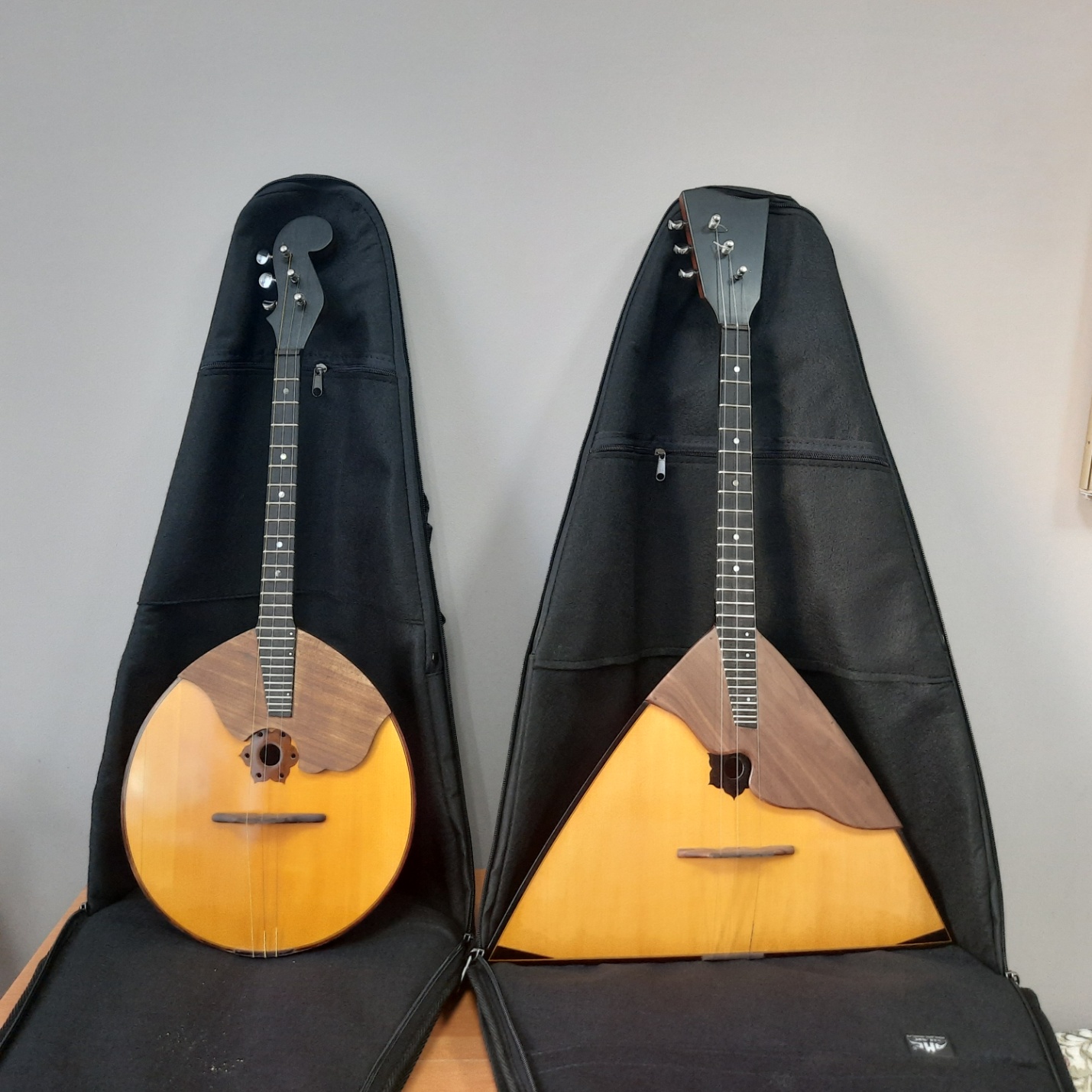 